Конспект занятия по ознакомлению детей второй младшей группы с праздником «Пасха»   Цель: познакомить детей с традициями празднования Пасхи.   Задачи:1. Рассказать почему празднуется этот праздник, почему именно в этот праздник красятся яйца, пекут куличи.3. Развивать мелкую моторику пальцев, воображение.4. Развивать речь и мышление.   Материал: наглядные пособия (картинки кулича, пасхи, пасхальных крашеных яиц, загадки, стихи); корзинка; варёное или игрушечное яйцо; вырезанные или напечатанные яйца разных цветов (крашенки, писанки); гуашевые краски; ватные палочки; стакан с водой.   Предварительная работа: Рассматривание с детьми иллюстраций – корзина с пасхальными крашеными яйцами, рассматривание кулича и Пасхи.   Ход занятия:Звучит веселая музыка с пением птиц и журчанием воды (Звуки природы). Звонко капают капелиВозле нашего окна.                                                                                                   Птицы весело запели,                                                                                               В гости Пасха к нам пришла(К. Фофанов)- Послушай,пожалуйста, первую загадку:  Напекли хозяюшки к празднику в печиПышные, румяные чудо...     (куличи)- Правильно,  это куличи, слушай следующую загадку:  Солнышко играет, и щебечут птички,Украшение стола – красные...   (яички)        -Скажи пожалуйста, а куличи и крашеные яички атрибуты какого праздника? (Пасхи)ПАСХА - это главный церковный праздник. Всю неделю люди готовятся к празднику Пасхи.- Скажи, что нужно сделать, что бы встретить праздник пасхи?(Люди красят  яйца, пекут  куличи, убирают свои жилища).   В день Пасхи принято надевать чистую светлую одежду, дарить друг другу крашеные яички, угощаться пасхальными куличами, а при встрече люди говорят  друг другу «Христос Воскресе!» и отвечают «Во истину Воскресе!». Говорят, что на Пасху происходят чудеса.   Даже солнышко радуется этому дню. Вы когда нибудь видели, как солнышко в небе играет, оно словно танцует в небе.  Скажи, а ты знаешь почему люди дарят яички друг другу в этот праздник? Потому, что  яичко – символ новой  жизни.-Почему символом новой жизни стало яичко?( Потому что из яичка появляется новая жизнь, из него вылупляется цыпленок.)   Правильно, природа оживает, просыпается ото сна, когда приходит весна и наступает праздник Пасхи.    Давай посмотрим на картинку:-Чем заняты дети на картинке? (Дети играют с яичком)Верно, в  этот день дети играли с яичками, катали их на месте, с горок. В игры с яйцами любили играть не только дети, но взрослые.- А ты сегодня хочешь поиграть и повеселится? (да)Сюрпризный момент(Фонограмма кудахтанье птицы)- Чей это голосок? (курица)Правильно это курица, давай найдем, откуда раздается кудахтанье.Корзина с курицей, а в ней большое яйцо. Игра: «Яичко» Под музыку передаем яичко друг другу, когда мелодия заканчивается, тот, у кого яичко выходит и рассказывает стихотворенье.Понравилась тебе игра? Молодец, ты быстро научился играть с яичком.- Кажется в  корзине еще что то есть. Что это? (Яички)-Какие? (пасхальные)- Давай рассмотрим их, они одинаковые? (разные)-Правильно, потому что их раскрашивали разными способами.- Посмотри на это яичко.Это крашенка. Яичко, окрашенное одним цветом, называют крашенка. (Попросить ребёнка показать крашенку)- А это писанка, потому что яичко расписали разными красками (попросить ребенка повторить)Встань, пожалуйста, перед столом.Показать ребёнку корзинку с яйцами.- Как называются эти яички писанки или крашенки?- Правильно крашенки, сейчас мы с тобой превратим их в писанки.      Как?! Да очень просто- с помощью ватных палочек и красок. Если мы разрисуем  наши крашенки, то получатся какие яички?- писанки! Посмотри, перед тобой лежит заготовка яичка-крашенка, гуашевые краски и ватные палочки. С помощью ватных палочек мы можем рисовать не только точки, но и прямые линии и волнистые. Сначала мы окунаем ватную палочку в воду, затем в краску и начинаем рисовать наш узор. Для каждого цвета мы берем новую палочку, краски не смешиваем. Можно нарисовать  весенние  цветочки незабудки -желтая точка в центре, а вокруг нее голубые или синие точки. И так превращаем наши  крашенки в писанки! Фантазируем!Музыка фоновая.   Теперь полюбуемся нашими яичками, красивые они получились? (да.)   Твои яички, которые ты сейчас украсил своими руками, принесут счастье и радость, тому, кому ты их подаришь. Давай мы подарим наши писанки  нашим близким, т.е. маме, папе, бабушке, дедушке.Итог занятия (рефлексия):-О каком празднике мы сегодня говорили? -Как готовятся люди к этому празднику? -Как называются яйца, которые просто раскрасили? -А которые расписали? -А в какие игры играют на Пасху? -А что еще мы сегодня делали?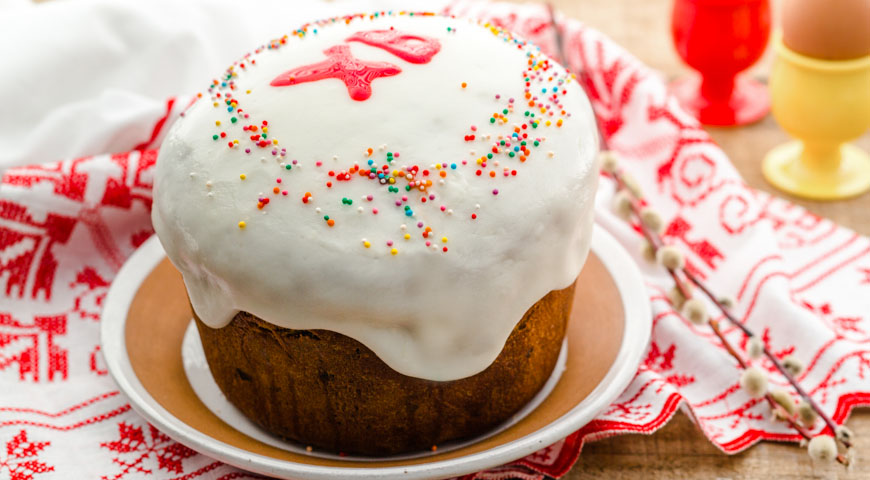 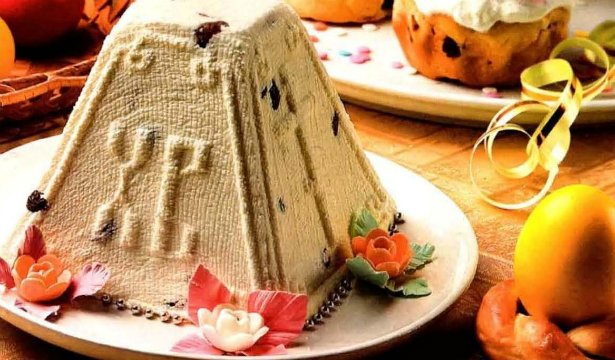 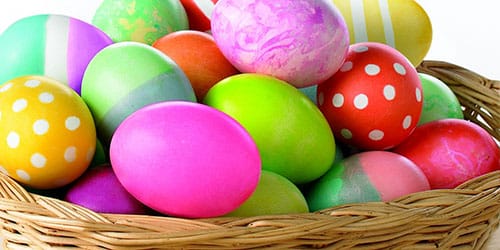 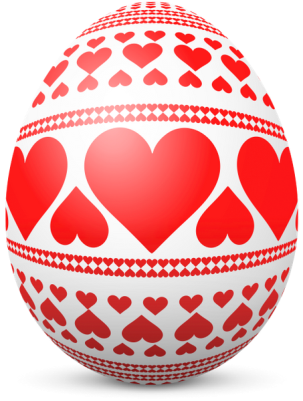 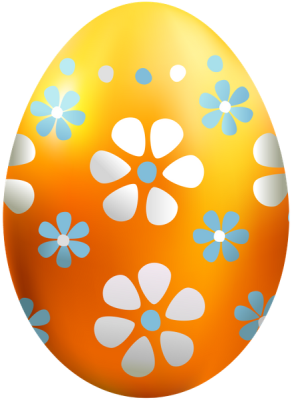 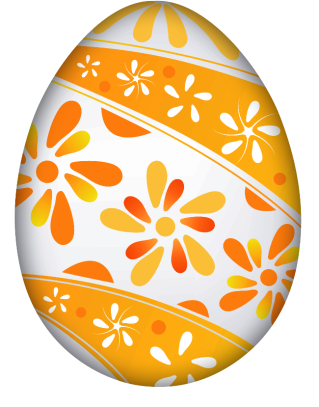 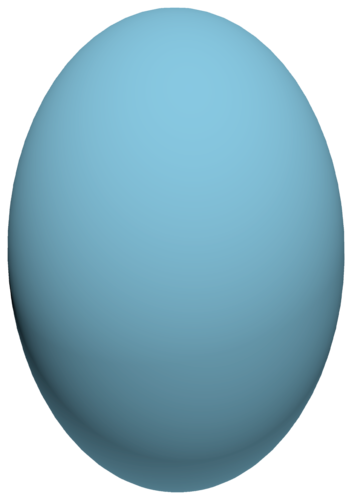 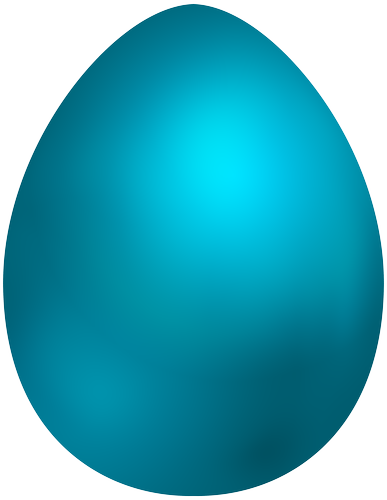 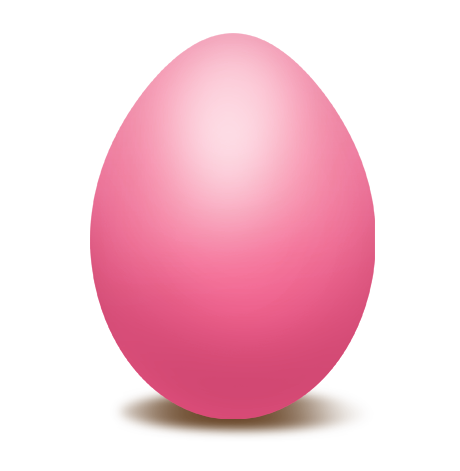 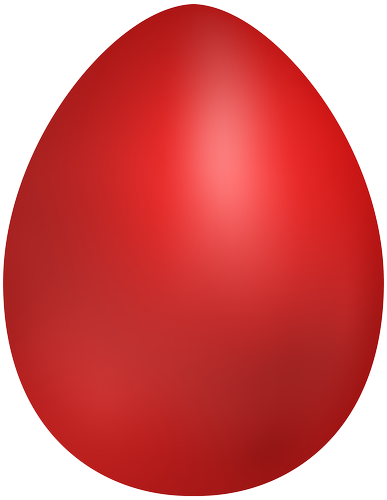 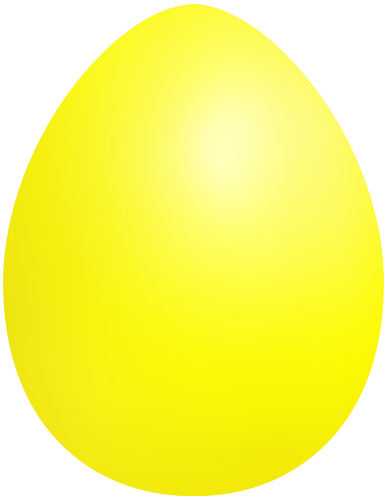 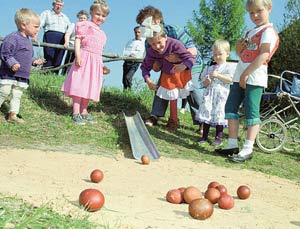 